СВАДЬБА НА КОРАБЛЕ ПО ДУНАЮ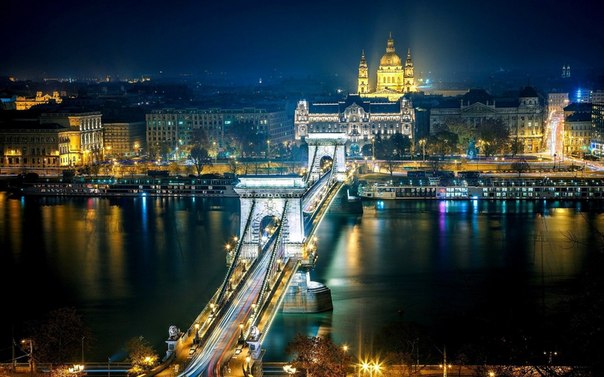 В стоимость входит:Перевод на венгерский язык свидетельств о рождении (2 шт.) и справок о гражданском состоянии (2 шт.)Оформление документов для бракосочетания (заявления, анкеты и т.д.) без присутствия молодожёновОформление справок в посольстве без присутствия молодожёновПодготовка документов для бракосочетания, согласование и координация с загсомУслуги свадебного координатора (поход в посольство РФ, подбор ресторана, репетиция причёски и макияжа, сопровождение в ЗАГС)Переводчик на церемонии бракосочетания (русский язык)Предоставление двух свидетелей для бракосочетанияСвадебный автомобиль: отель - место церемонии-отель/ресторанШампанское на церемонииМузыкальное сопровождение церемонии бракосочетания (СD)Аренда места церемонииОплата всех государственных пошлин и сборовСопровождение процедуры бракосочетанияСтоимость пакета: 2300 евро на двоих